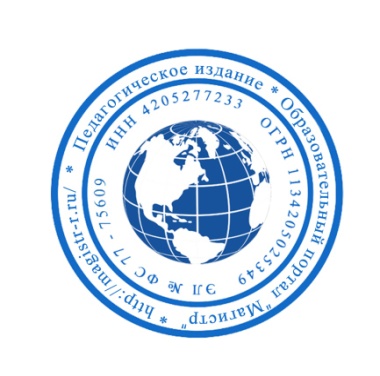 Методическое объединение педагогов Сибирского Федерального округа «Магистр»СМИ Серия ЭЛ № ФС 77 – 75609 от 19.04.2019г.(РОСКОМНАДЗОР, г. Москва)Председатель оргкомитета: Ирина Фёдоровна К.ТЛФ. 8-923-606-29-50Сетевое издание «Магистр»ИНН 4205277233 ОГРН 1134205025349Главный редактор: Александр Сергеевич В.Е -mail: metodmagistr@mail.ruИнформационно – образовательный ресурс: https://magistr-r.ru/Приказ №019 от 05.11.2020г.О назначении участников конкурса «Радуга талантов»О назначении участников конкурса «Чудесные поделки»О назначении участников конкурса «Правила безопасности на дороге»О назначении участников конкурса «Я рисую»О назначении участников конкурса «Поделка из природного материала»О назначении участников конкурса «Безопасная среда»О назначении участников конкурса «Осенние чудеса»О назначении участников конкурса  «Природа, животные, времена года»О назначении участников конкурса  «В природе столько красоты»О назначении участников конкурса  «Моя Россия»О назначении участников конкурса  «Экология. Природа. Человек»О назначении участников конкурса  «Летнее настроение»О назначении участников конкурса  «Мастер фотографии»О назначении участников конкурса  «Ярмарка мастеров»О назначении участников конкурса  «Мир моих увлечений»О назначении участников конкурса  «Мои любимые животные»О назначении участников конкурса  «Я - участник Бессмертного полка»Уважаемые участники, если по каким – либо причинам вы не получили электронные свидетельства в установленный срок до 15.11.2020г. или почтовое извещение в период до 20.12.2020г., просьба обратиться для выяснения обстоятельств, отправки почтового номера, копий свидетельств и т.д. по электронной почте: metodmagistr@mail.ru№Учреждение, адресУчастникСтепень (результат)1ГОУ РК «С(К)Ш №41» VIII вида12ГКОУ «Волгоградская школа-интернат №3»1№Учреждение, адресУчастникСтепень (результат)1ГКОУ Шафрановская санаторная школа интернат12КОУ ВО «Павловская школа-интернат №2»1№Учреждение, адресУчастникСтепень (результат)1КОУ ВО «Павловская школа-интернат №2»3№Учреждение, адресУчастникСтепень (результат)1Школа Интернат №13 Челябинск1№Учреждение, адресУчастникСтепень (результат)1ГБОУ СО «Школа-интернат АОП № 5 г. Саратова»12ГКОУ Шафрановская санаторная школа интернат13ГКОУ Специальная (коррекционная) общеобразовательная школа-интернат №3614МБУДО ДДТ города Белово1№Учреждение, адресУчастникСтепень (результат)1ТОГБУ Центр психолого-медико-социального сопровождения «Приют надежды»1№Учреждение, адресУчастникСтепень (результат)1ГБОУ РО Новошахтинская школа-интернат12ГБОУ СО «ЕШИ №6»1,2,33АУ ВО ОЦРДП “Парус надежды”Зиневич Анна Викторовна, Метальникова Ксюша1№Учреждение, адресУчастникСтепень (результат)1ГБОУ РО Новошахтинская школа-интернат3№Учреждение, адресУчастникСтепень (результат)1КОУ ВО «Павловская школа – интернат №2»3№Учреждение, адресУчастникСтепень (результат)1ГКОУ РО Гуковская школа-интернат № 121№Учреждение, адресУчастникСтепень (результат)1МАОУ «Школа – интернат № 53»1№Учреждение, адресУчастникСтепень (результат)1Школа – интернат №13, г. Челябинска3№Учреждение, адресУчастникСтепень (результат)1КОУ ВО «Павловская школа - интернат  №2»3№Учреждение, адресУчастникСтепень (результат)1КГКОУ «Железногорский детский дом»1№Учреждение, адресУчастникСтепень (результат)1ГКУ СО КК «Новороссийский СРЦН»1№Учреждение, адресУчастникСтепень (результат)1ГКОУ РО «Гуковская специальная школа-интернат № 12»1№Учреждение, адресУчастникСтепень (результат)1ГКОУ РО "Ростовская на Дону санаторная школа - интернат№ 74" (Красносулинский филиал)1